Information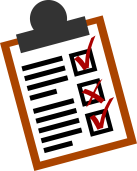 Beschreibe deinem Partner, wie das Müsli zubereitet wurde.Notiert dann gemeinsam Stichwörter zu den einzelnen Schritten. 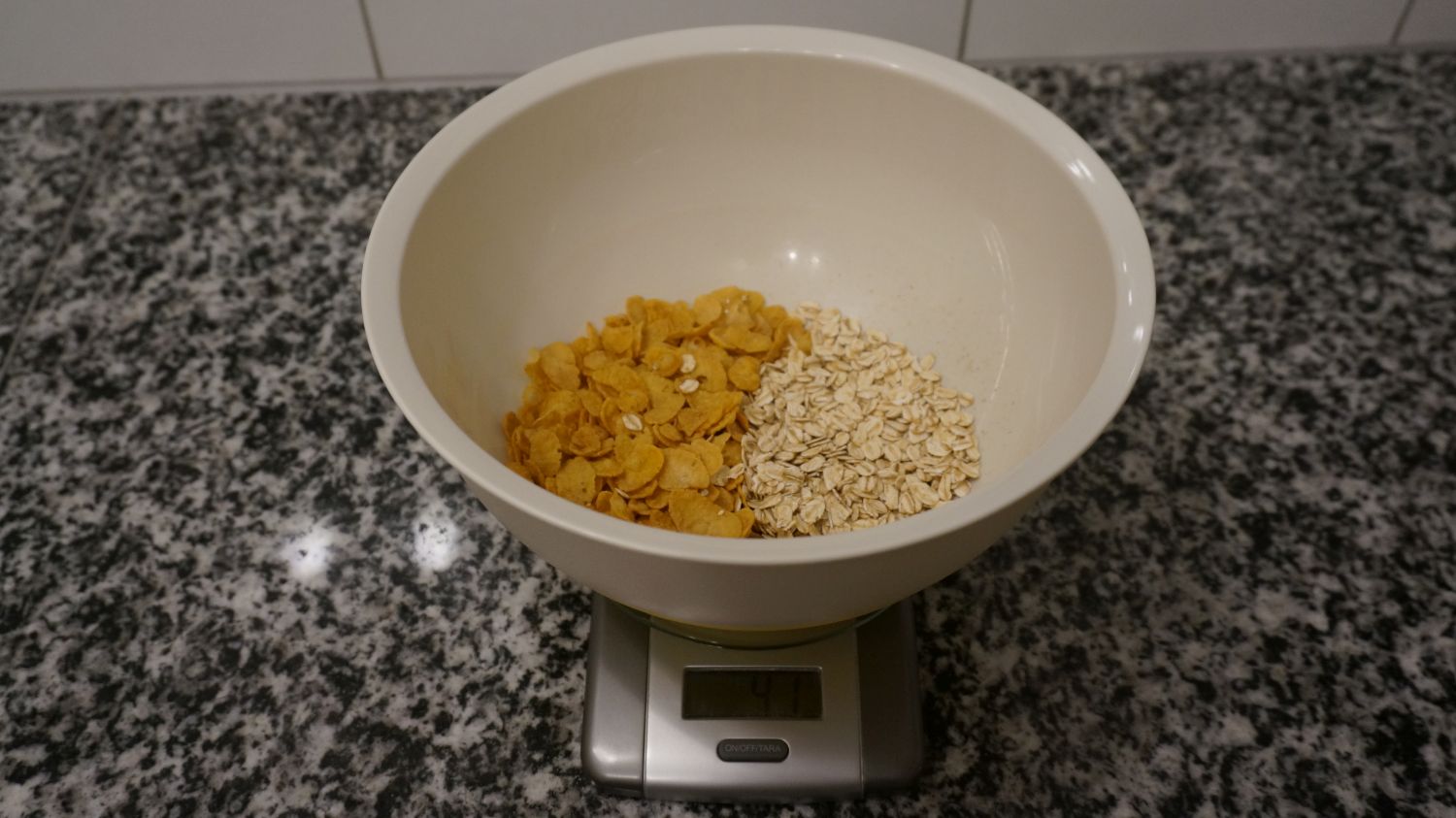 ______________________________________________________________________________________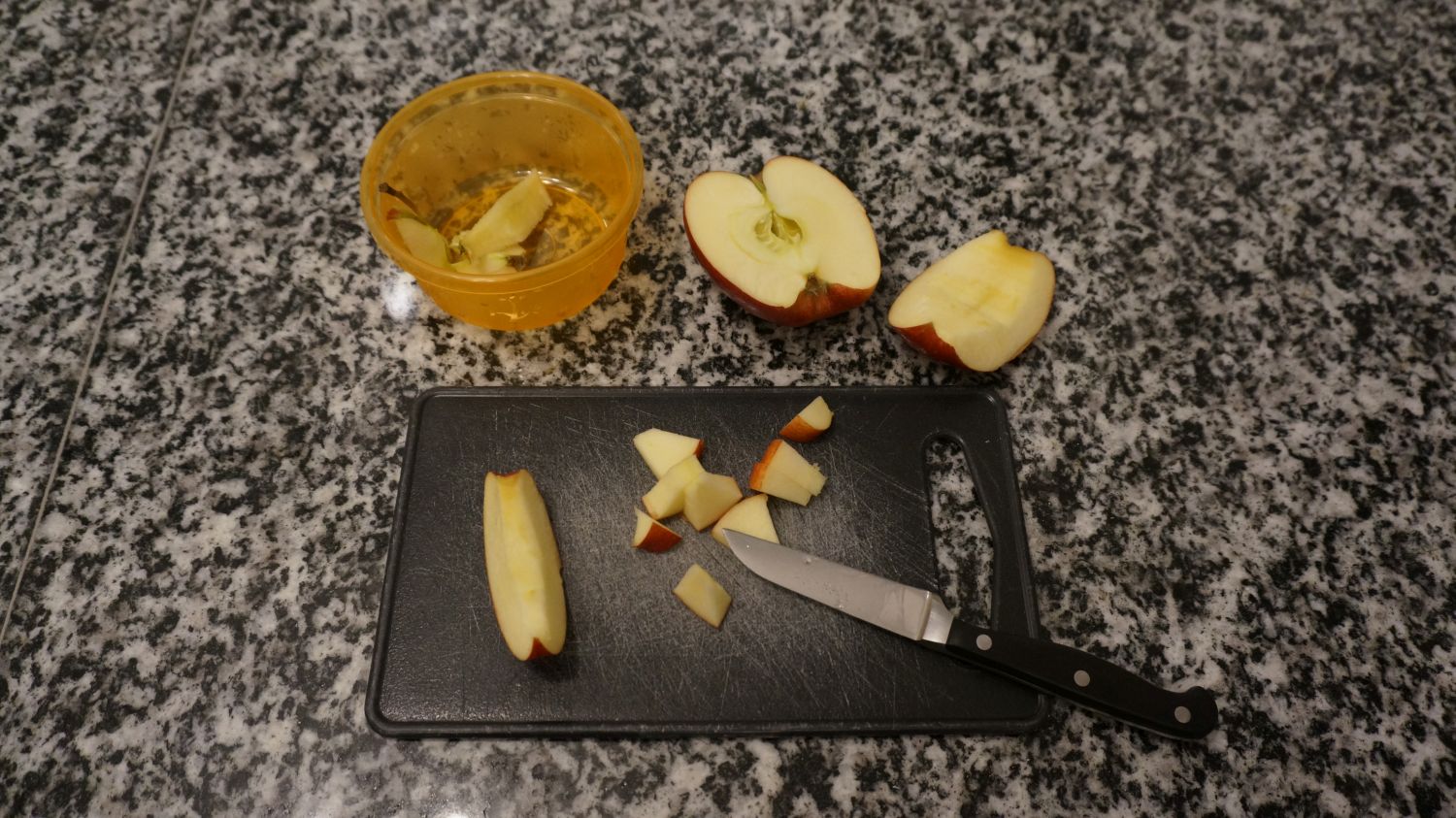 ______________________________________________________________________________________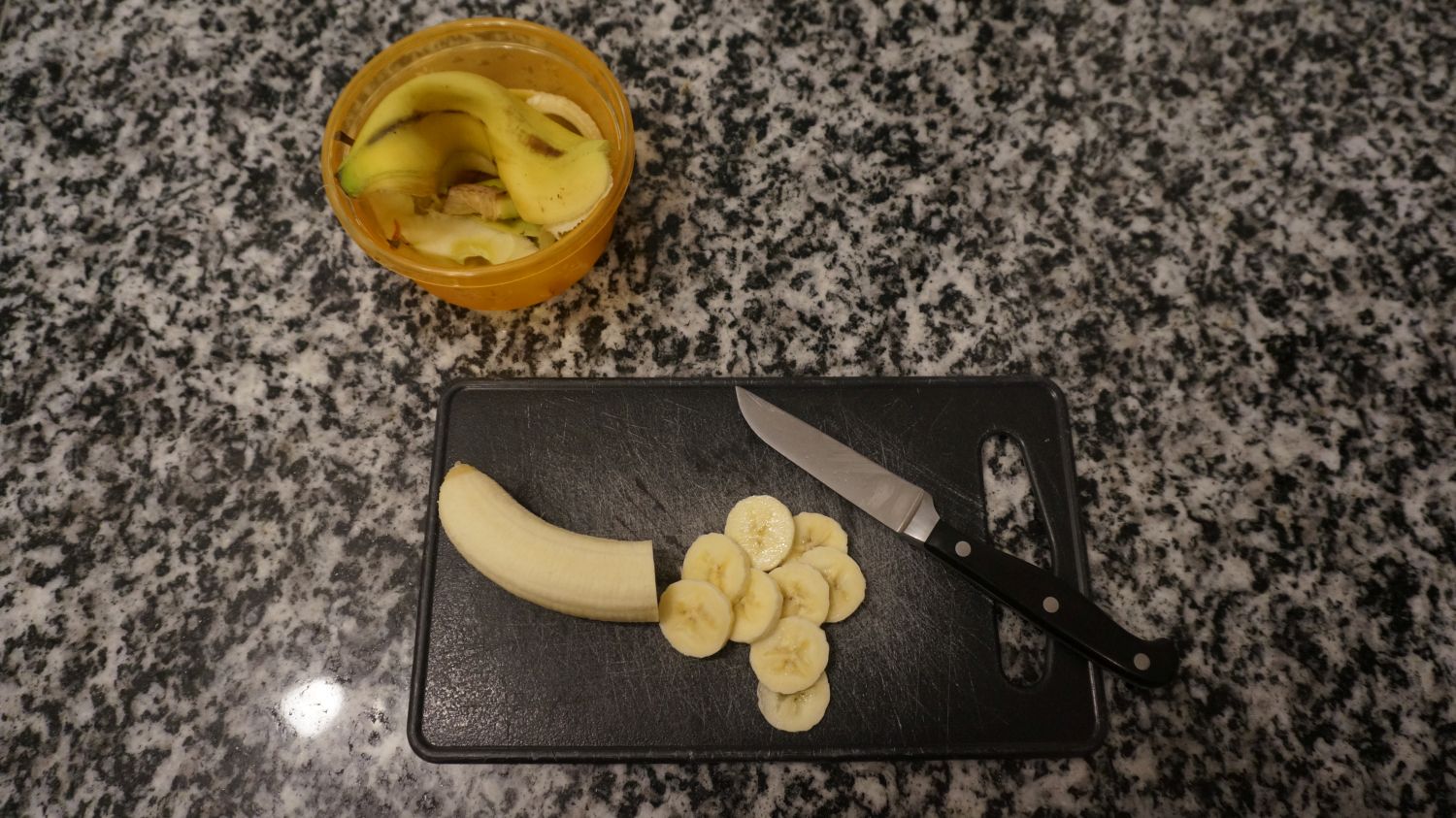 ______________________________________________________________________________________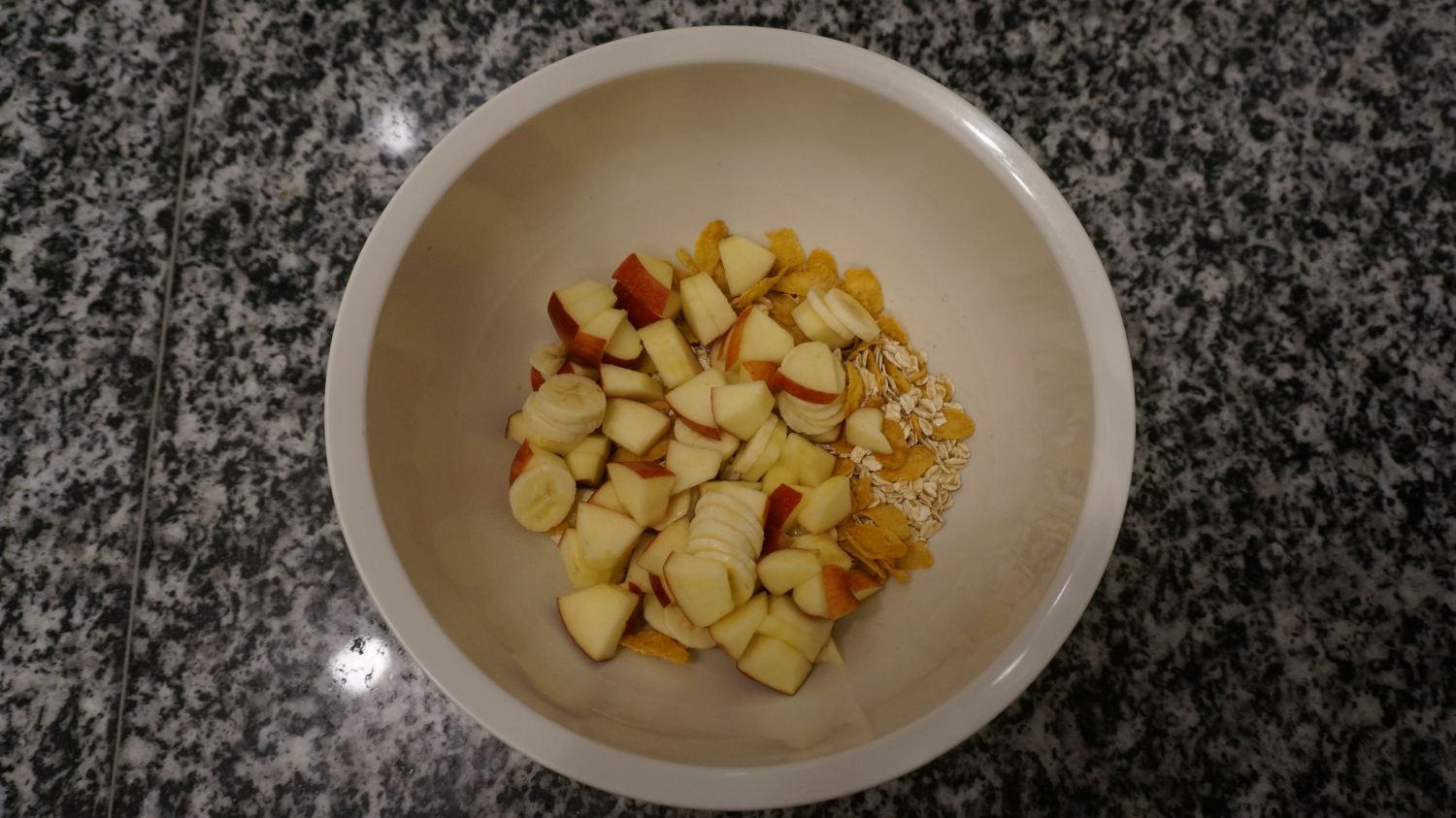 ______________________________________________________________________________________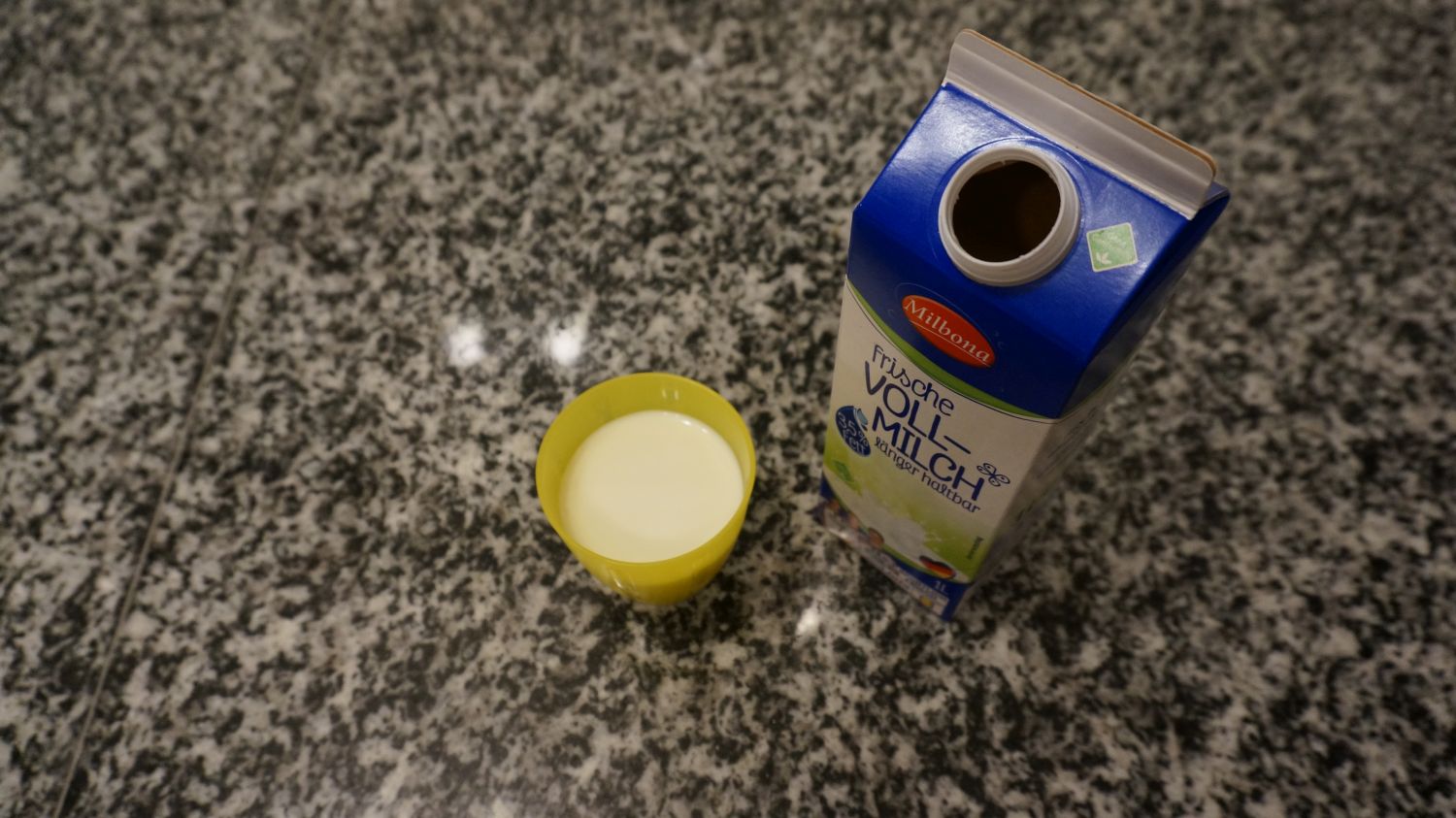 ______________________________________________________________________________________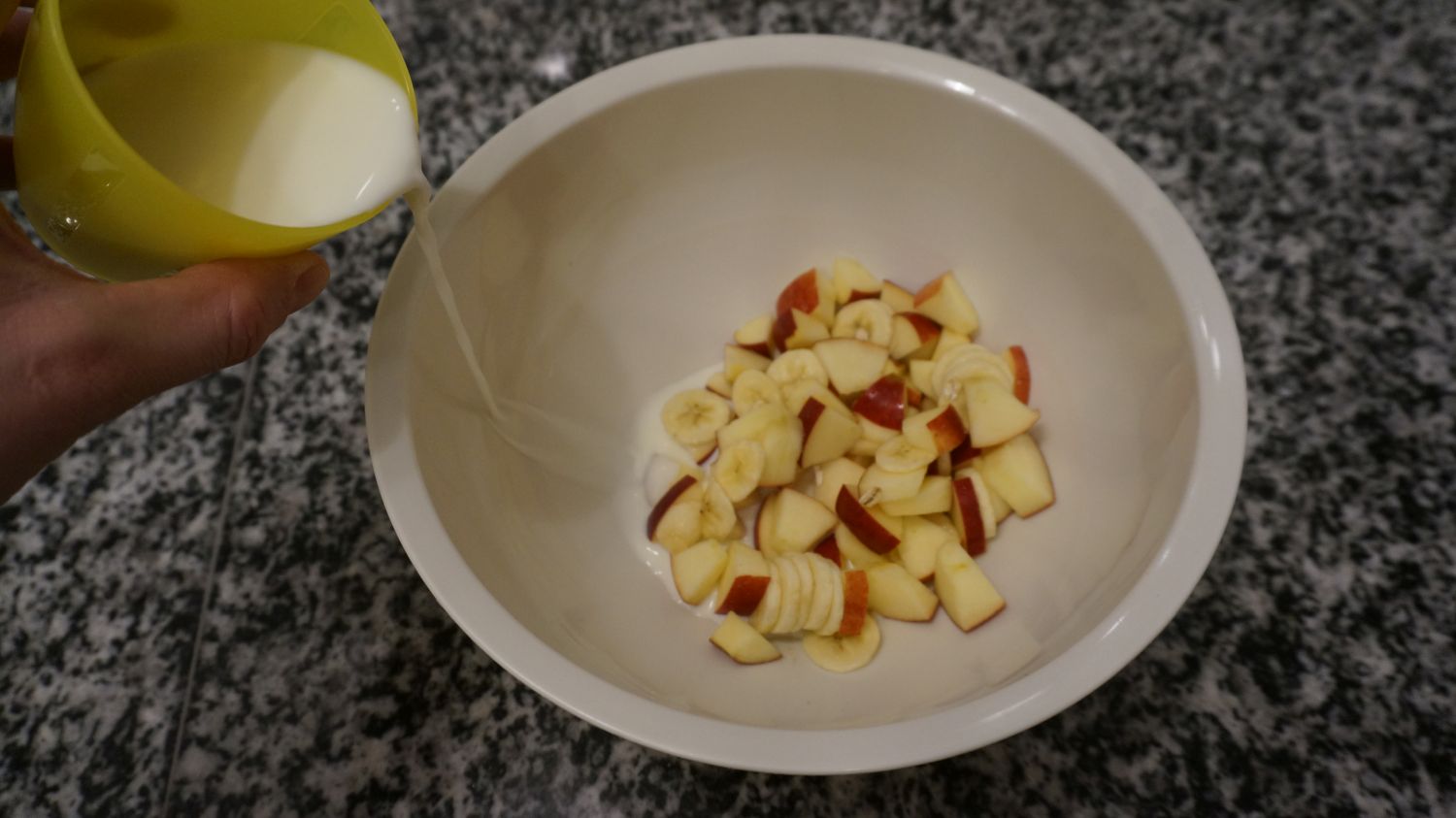 ______________________________________________________________________________________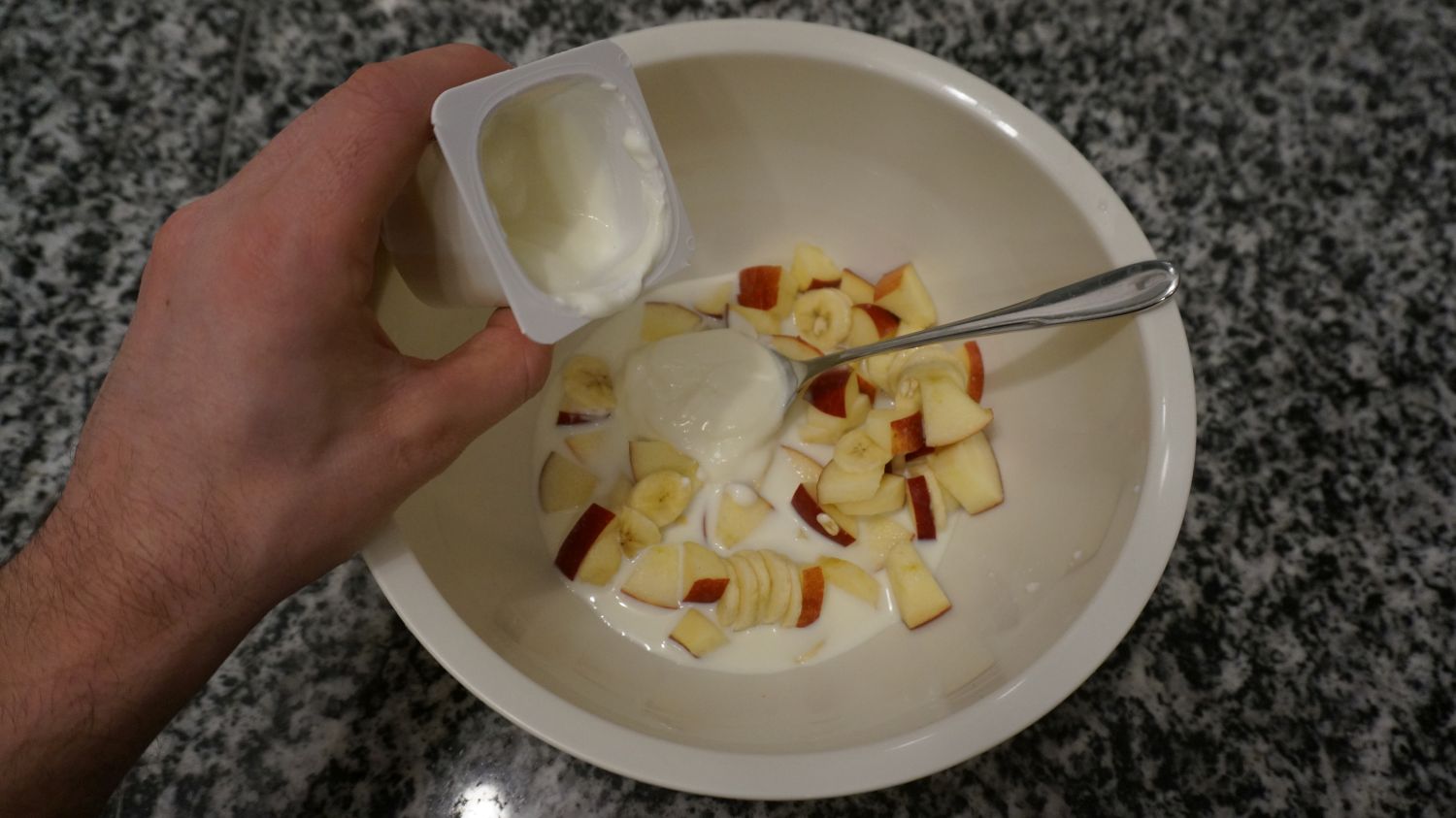 ______________________________________________________________________________________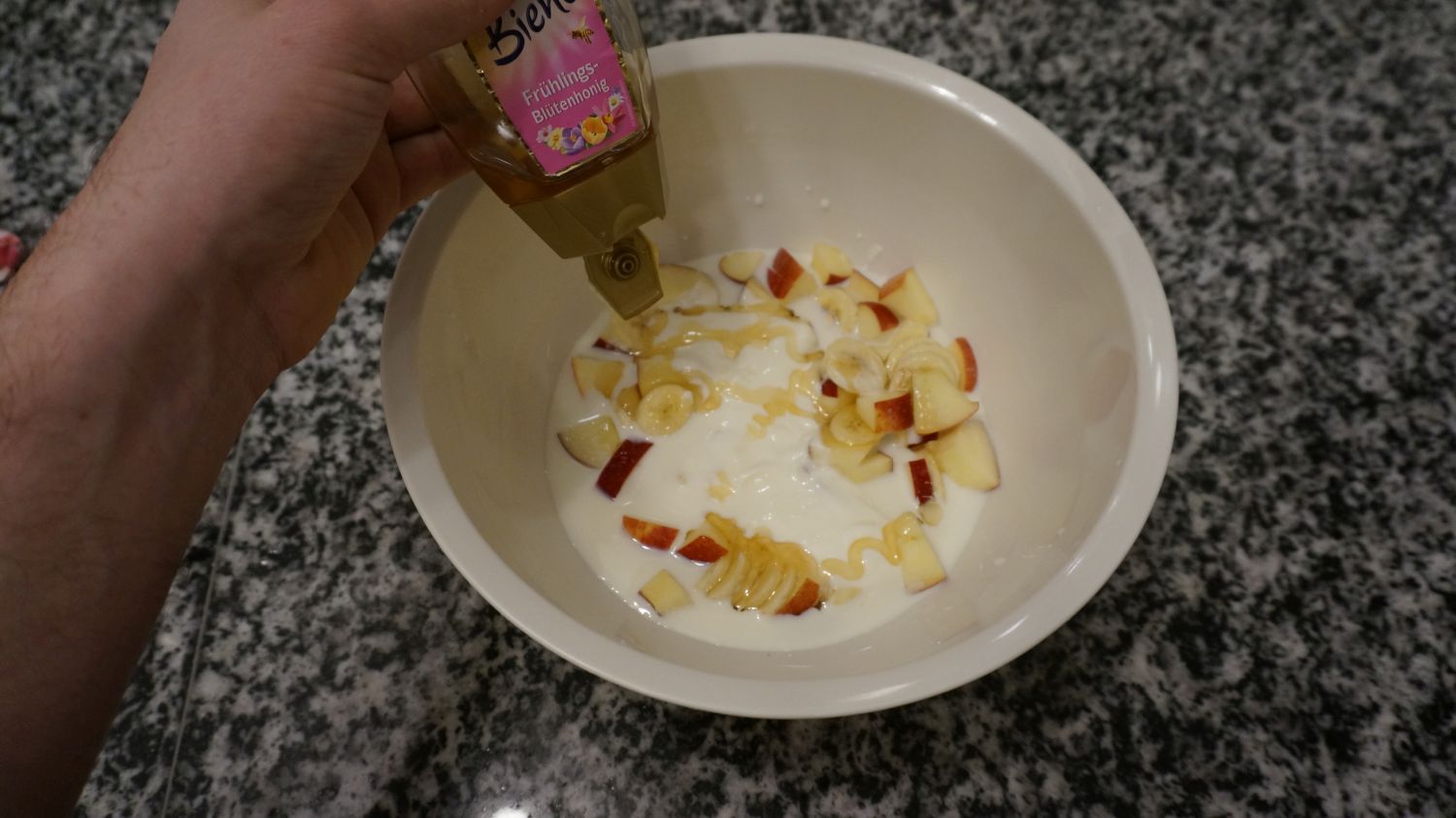 ______________________________________________________________________________________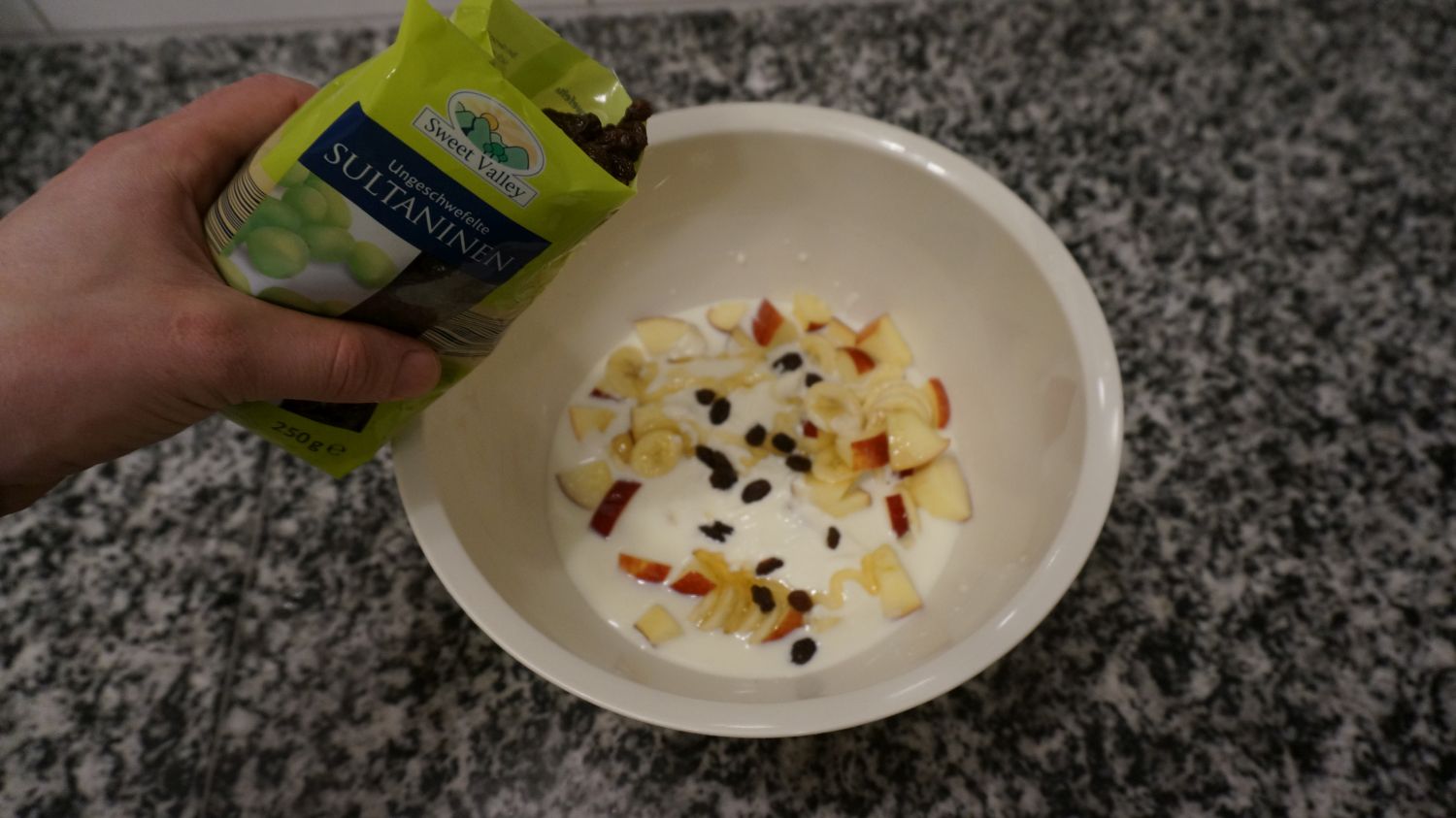 ______________________________________________________________________________________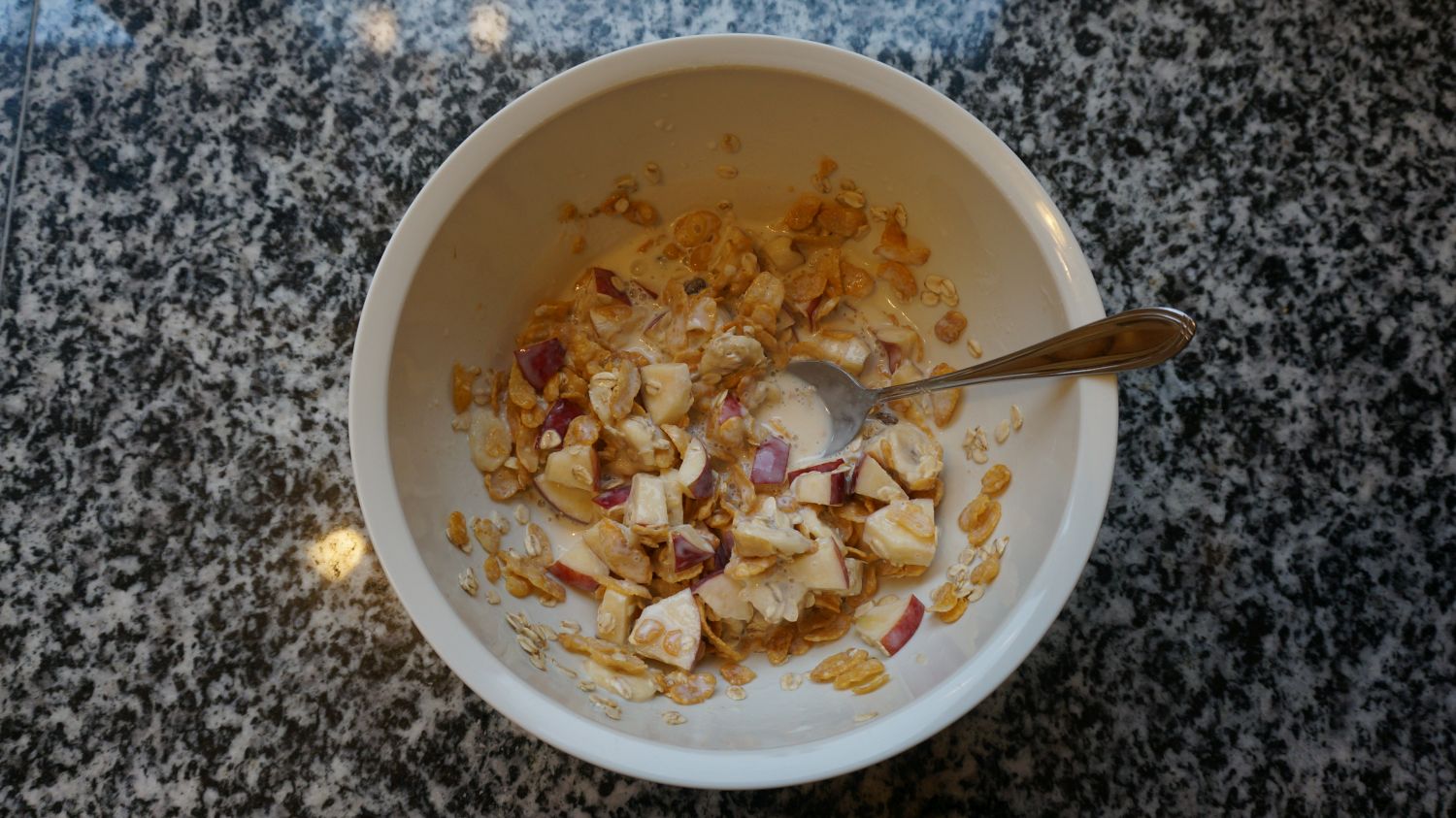 ______________________________________________________________________________________Name:Arbeitsauftrag Gesundes MüsliAutor:Johannes KüblerLizenz:Die Datei wurde vom Autor in die Gemeinfreiheit  - auch Public Domain genannt – entlassen. Den rechtsverbindlichen Lizenzvertrag finden Sie unter https://creativecommons.org/publicdomain/zero/1.0/deed.de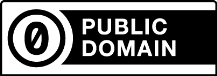 Quelle: eigene ArbeitBildnachweise:To-Do List https://openclipart.org/detail/28096/todo-list , veröffentlicht unter Public Domain (siehe https://openclipart.org/share) 
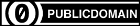 Bei allen weiteren Fotos/Bildern ist der oben genannte Autor der. Für diese Fotos/Bilder gilt:
Die Datei wurde vom Autor in die Gemeinfreiheit  - auch Public Domain genannt – entlassen. Den rechtsverbindlichen Lizenzvertrag finden Sie unter https://creativecommons.org/publicdomain/zero/1.0/deed.de
